Addressing Dyslexia Toolkit - Professional Reflection and Planning Tool:  Assessing and MonitoringThis professional reflection and planning tool support opportunities to reflect on your knowledge and understanding of the areas highlighted within the Addressing Dyslexia toolkit and help you plan the next steps in your professional learning.Addressing Dyslexia Toolkit - Professional Reflection and Planning Tool:  Assessing and MonitoringThis professional reflection and planning tool support opportunities to reflect on your knowledge and understanding of the areas highlighted within the Addressing Dyslexia toolkit and help you plan the next steps in your professional learning.Addressing Dyslexia Toolkit - Professional Reflection and Planning Tool:  Assessing and MonitoringThis professional reflection and planning tool support opportunities to reflect on your knowledge and understanding of the areas highlighted within the Addressing Dyslexia toolkit and help you plan the next steps in your professional learning.Addressing Dyslexia Toolkit - Professional Reflection and Planning Tool:  Assessing and MonitoringThis professional reflection and planning tool support opportunities to reflect on your knowledge and understanding of the areas highlighted within the Addressing Dyslexia toolkit and help you plan the next steps in your professional learning.Addressing Dyslexia Toolkit - Professional Reflection and Planning Tool:  Assessing and MonitoringThis professional reflection and planning tool support opportunities to reflect on your knowledge and understanding of the areas highlighted within the Addressing Dyslexia toolkit and help you plan the next steps in your professional learning.Addressing Dyslexia Toolkit - Professional Reflection and Planning Tool:  Assessing and MonitoringThis professional reflection and planning tool support opportunities to reflect on your knowledge and understanding of the areas highlighted within the Addressing Dyslexia toolkit and help you plan the next steps in your professional learning.Addressing Dyslexia Toolkit - Professional Reflection and Planning Tool:  Assessing and MonitoringThis professional reflection and planning tool support opportunities to reflect on your knowledge and understanding of the areas highlighted within the Addressing Dyslexia toolkit and help you plan the next steps in your professional learning.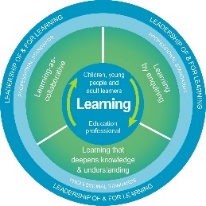 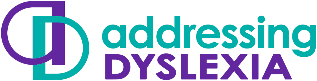 Name Establishment Date Date Toolbox Focus area Toolbox Focus area My reflections on this sectionMy reflections on this sectionMy reflections on this sectionMy next steps and priorities for my professional learning.My next steps and priorities for my professional learning.My next steps and priorities for my professional learning.My next steps and priorities for my professional learning.Assessing and MonitoringAssessing and MonitoringRoles and partnershipsRoles and partnershipsReporting Reporting Planning and Monitoring Planning and Monitoring Reflective Prompts Next Steps and Priorities for my Professional Learning.How do I/could I contribute to the identification pathway? How do I know my practice is collaborative and learner centred? 